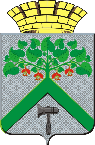 Финансовое управление АДМИНИСТРАЦИИВерхнесалдинскоГО городскоГО  округАПРИКАЗот  16 мая 2018 г.								                     № 33г. Верхняя СалдаО внесении изменений в приказ Финансового управления администрации Верхнесалдинского городского округа от 03 ноября 2015  № 108 «О перечне и кодах целевых статей расходов, относящихся к бюджету Верхнесалдинского городского округа » На основании пункта 4 статьи 21 Бюджетного кодекса Российской Федерации, в связи с принятием постановления Правительства Свердловской области от 29.03.2018 № 169-ПП «Об утверждении распределения субсидий из областного бюджета местным бюджетам, предоставление которых предусмотрено государственной программой Свердловской области «Формирование современной городской среды на территории Свердловской области на 2018-2022 годы» между муниципальными образованиями, расположенными на территории Свердловской области, в 2018 году на поддержку муниципальных программ формирования современной городской среды»  приказываю:1. В перечень и коды целевых статей расходов бюджета Верхнесалдинского городского округа, утвержденных приказом Финансового управления администрации Верхнесалдинского городского округа от 03.11.2015 № 108 (в редакции от 08.11.2017 № 109, 11.12.2017 № 120, 09.01.2018 № 1, от 19.01.2018 № 5, от 13.03.2018 № 12, от 03.04.2018 № 16) внести следующие изменения:1)  добавить строку 273 в следующей редакции:«2. Разместить настоящий приказ на официальном сайте Верхнесалдинского городского округа http://www.v-salda.ru/.3. Контроль исполнения настоящего Приказа оставляю за собой.И.о. начальника Финансового управления администрацииВерхнесалдинского городского округа                                         Л.А. Измоденова273.27 006 L5550Комплексное благоустройство общественной территории «Площадь дворца культуры имени Г.Д. Агаркова»